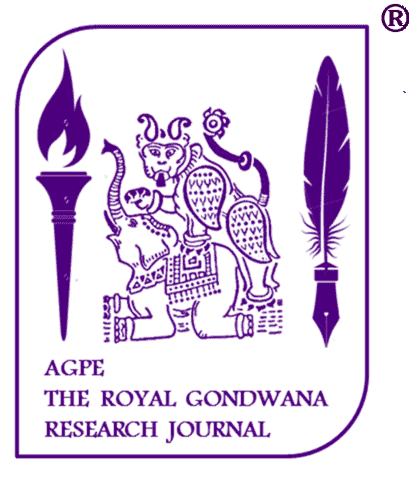 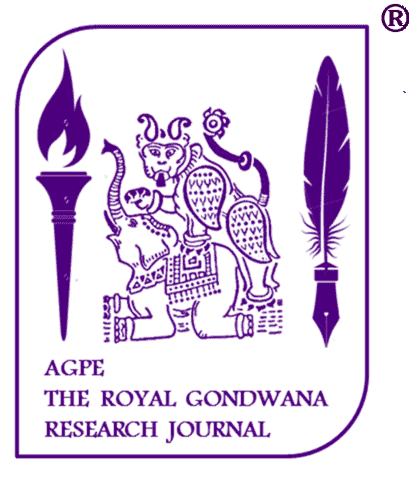 Abstract:Sample Text Sample Text Sample Text Sample Text Sample Text Sample Text Sample Text Sample Text Sample Text Sample Text Sample Text Sample Text Sample Text Sample Text Sample Text Sample Text Sample Text Sample Text Sample Text Sample Text Sample Text Sample Text Sample Text Sample Text Sample Text Sample Text Sample Text Sample Text Sample Text Sample Text Sample Text Sample Text Sample Text Sample Text Sample Text Sample Text Sample Text Sample Text Sample Text Sample Text Sample Text Sample Text Sample Text Sample Text Sample Text Sample Text Sample Text Sample Text Sample Text Sample Text Sample Text Sample Text Sample Text Sample Text Sample Text Sample Text Sample Text Sample Text Sample Text Sample Text Sample Text Sample Text Sample Text Sample Text Sample Text Sample Text Sample Text Sample Text Sample Text Sample Text Sample Text Sample Text Sample Text Sample Text Sample Text Sample Text Sample Text Sample Text Sample Text Sample Text.  Keywords: Statelessness, assimilate, secessionist, Islamist, fundamentalist.Introduction:Analysis:Conclusion:Refrences: CORRESPONDING AUTHOR:RESEARCH  ARTICLEMr. ABCResearch Scholar, Department of English, Himachal Pradesh University Shimla.Email:  abc@gmail.comMr. ABCResearch Scholar, Department of English, Himachal Pradesh University Shimla.Email:  abc@gmail.com